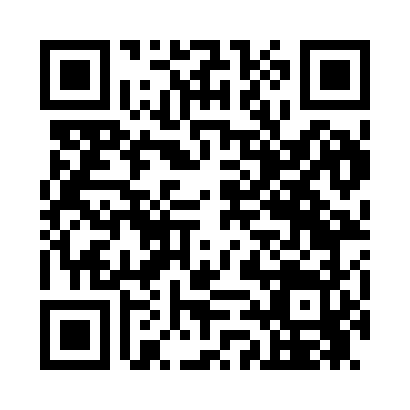 Prayer times for Morningside, Alabama, USAMon 1 Jul 2024 - Wed 31 Jul 2024High Latitude Method: Angle Based RulePrayer Calculation Method: Islamic Society of North AmericaAsar Calculation Method: ShafiPrayer times provided by https://www.salahtimes.comDateDayFajrSunriseDhuhrAsrMaghribIsha1Mon4:175:4012:514:358:019:242Tue4:185:4112:514:358:019:243Wed4:185:4112:514:358:019:244Thu4:195:4212:514:368:019:235Fri4:195:4212:514:368:009:236Sat4:205:4312:524:368:009:237Sun4:215:4312:524:368:009:228Mon4:215:4412:524:368:009:229Tue4:225:4412:524:368:009:2210Wed4:235:4512:524:367:599:2111Thu4:245:4512:524:377:599:2112Fri4:245:4612:524:377:599:2013Sat4:255:4712:534:377:589:2014Sun4:265:4712:534:377:589:1915Mon4:275:4812:534:377:579:1816Tue4:285:4812:534:377:579:1817Wed4:285:4912:534:377:569:1718Thu4:295:5012:534:377:569:1619Fri4:305:5012:534:377:559:1520Sat4:315:5112:534:377:559:1521Sun4:325:5212:534:377:549:1422Mon4:335:5212:534:377:549:1323Tue4:345:5312:534:377:539:1224Wed4:355:5412:534:377:529:1125Thu4:365:5412:534:377:529:1026Fri4:375:5512:534:377:519:0927Sat4:375:5612:534:377:509:0828Sun4:385:5612:534:377:499:0729Mon4:395:5712:534:377:499:0630Tue4:405:5812:534:377:489:0531Wed4:415:5912:534:367:479:04